Перечень поставщиков, поставляющих продукты питания в лагеря с дневным пребыванием в общеобразовательных учреждениях и загородных лягерях  республики Мордовия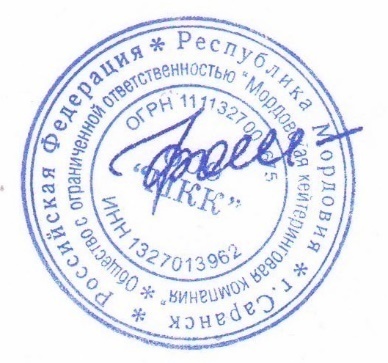 С уважением,Генеральный директор	Е.А.Фалеева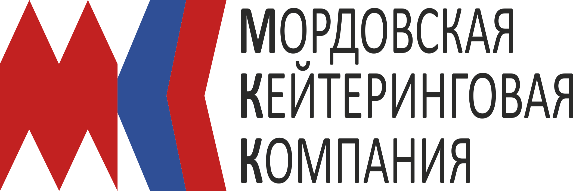 ОБЩЕСТВО С ОГРАНИЧЕННОЙ ОТВЕТСТВЕННОСТЬЮ «Мордовская кейтеринговая компания»р.п.Ялга, Ул. Пионерская, д.10,Саранск, 430904Тел./факс:  (8342) 54-66-11ИНН/КПП 1327013962 / 132801001ОГРН  1111327001675e-mail: info@mkk13.ruНаименование продуктовНаименование поставщикаЮридический адрес/ ИННХлеб, батонИП «Трофимова»г.Саранск,ул.Волгоградская,139/ ИНН 132801191289Вермишель, рожки, спагеттиАО "СКМИ"г.Саранск, р.п Ялга, ул. Российская, 7/ ИНН 1328008186Икра овощнаяООО ТД "Рост"г.Саранск, п.Озерный,/ ИНН 7841507641ОвощиООО «Застава»г.Саранск,ул.Бульвар Горшкова, д.9/ ИНН 1324002345Крупы, мука, сахар, сольИП Красноперов Олег Львовичг.Саранск, ул.Рабочая, 72/ ИНН 132700149058Сок ГОСТ 0,2 л.ООО "Имидж-Торг"Мордовия респ., г. Саранск, ул. Полежаева, д. 24/ ИНН 1326250664Масло сливочноеООО "Атлант- Милк"РМ,г,Саранск, ул.Строительная, д 2а/ 1327037459СырООО «НЭКСТ»РМ, Рп. Ялга, Вокзальный пер., д.3/ ИНН 1327007101Зеленый горошекОАО Консервный завод "Саранский"Г.Саранск, пр.Лениня, 54/ ИНН 1326026310Молоко сгущенноеОАО Консервный завод "Саранский"Г.Саранск, пр.Лениня, 54/ ИНН 1326026310Молоко сгущенное с сахаром и какаоОАО Консервный завод "Саранский"Г.Саранск, пр.Лениня, 54/ ИНН 1326026310Молоко сгущенное с сахаром и цикориемОАО Консервный завод "Саранский"Г.Саранск, пр.Лениня, 54/ ИНН 1326026310Кисель ООО «Коннект»Пензенская обл, г.Каменка, ул.Крупской, д.9/5802010073Сок (в банках)ООО «Имидж торг»Мордовия респ., г. Саранск, ул. Полежаева, д. 24/ ИНН 1326250664ЧайООО "Майкл"г. Г САРАНСК,УЛ РАБОЧАЯ, Д 102/ ИНН 1326175390Кисломолочная продукцияООО "НовоМилк"РМ, г.Рузаевка, ул.Луначарского, д.166 / 1324002610КефирООО "НовоМилк"РМ, г.Рузаевка, ул.Луначарского, д.166 / 1324002610МолокоООО "НовоМилк"РМ, г.Рузаевка, ул.Луначарского, д.166 / 1324002610Творог ООО "НовоМилк"РМ, г.Рузаевка, ул.Луначарского, д.166 / 1324002610Вишня свежезаморож.ООО "Свит Лайф Фудсервис"Масло растительноеООО "Свит Лайф Фудсервис"ИзюмООО "Свит Лайф Фудсервис"Консервы рыбныеООО "Свит Лайф Фудсервис"Кукуруза консервированаяООО "Свит Лайф Фудсервис"Лавровый листООО "Свит Лайф Фудсервис"Дрожжи прессованныеООО "Свит Лайф Фудсервис"Лимонная кислотаООО "Свит Лайф Фудсервис"Мясо говядина ООО "Свит Лайф Фудсервис"Мясо свинина бескостноеООО "Свит Лайф Фудсервис"г.Нижний Новгород, ул.Героя Попова, 43/ ИНН 5258068806Огурцы соленыеООО "Свит Лайф Фудсервис"Огурцы соленыеООО "Свит Лайф Фудсервис"Ягоды свежезаморож.-Черная смородинаООО "Свит Лайф Фудсервис"Сухари панировочныеООО "Свит Лайф Фудсервис"ПикшаООО "Свит Лайф Фудсервис"Томатная пастаООО "Свит Лайф Фудсервис"Грудки куриныеООО "Свит Лайф Фудсервис"КурыООО ТД "Вектор-С"Г САРАНСК,УЛ КОВАЛЕНКО, Д 7А/ ИНН 1327158527Грудки куриныеООО ТД "Вектор-С"Г САРАНСК,УЛ КОВАЛЕНКО, Д 7А/ ИНН 1327158527Яйцо куриноеООО "ХОРОШЕЕ ДЕЛО. МОРДОВИЯ"РМ,Чамзинский район,
с. Сабур-Мачкасы,
ул. Заводская, дом 1/ ИНН 1327007101Кондитерские изделия (печенье)ИП Архипов Николай ВасильевичГ. Рузаевка, ул. Кутузова, д.21/ ИНН 132403943042Кондитерские изделия (печенье)ООО "Свит Лайф Фудсервис"г.Нижний Новгород, ул.Героя Попова, 43/ ИНН 5258068806ФруктыООО "Свит Лайф Фудсервис"г.Нижний Новгород, ул.Героя Попова, 43/ ИНН 5258068806ФруктыООО «Застава»г.Саранск,ул.Московская,115а/ ИНН 1328008186Колбаса вареная, сосискиООО «ТД Регион трейд»443022, г. Самара, Управленческий тупик, дом 7/ ИНН 6453077620Колбаса п-копченаяООО «ТД Регион трейд»443022, г. Самара, Управленческий тупик, дом 7/ ИНН 6453077620МинтайООО «Кит НН»603140,Россия, г.Н.Новгород, пр-т Ленина, д.31/2, оф.9/ ИНН 5258087774ПикшаООО «Кит НН»603140,Россия, г.Н.Новгород, пр-т Ленина, д.31/2, оф.9/ ИНН 5258087774ГорбушаООО «Кит НН»603140,Россия, г.Н.Новгород, пр-т Ленина, д.31/2, оф.9/ ИНН 5258087774Мясо говядинаООО «ТД Кайрос»РМ., г. Саранск, рабочий пос. Николаевка, ул. Мичурина, д. 1А офис 203/ ИНН1328018191